
Csesznek  Kô-árok  Gézaháza  Töbör-hegy  Ördög-árok  Gézaháza  Cuha-hegy  Cuha-völgy  Zirc  Borzavár  Csárda-völgy  Porva-Csesznek vá.  Cuha-völgy  Vinye  Kőpince-forrás  Zörög-hegy  Kômosó-völgy  Csesznek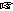  Csesznek, Várkert Söröző. (Wathay Ferenc u. 22.)
 7:00-7:30 óra  1500 Ft  46,7 km  1000 m  12 óra  93,1  B56/11  61,7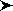 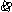 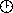 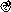 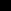 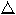 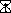 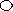 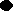 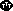 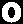 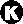 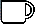 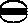 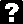 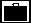 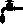 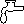 Figyelem! Az 50 km-es résztáv 2016-ban a Cuha-völgyi vasúti pálya felújítás, és az ebből adódó turistaút korlátozás miatt elmarad! A többi táv változatlan.

Rajt saját idő terhére 9:00-ig.
GPS track letölthető (gpx), Itiner letölthető.
.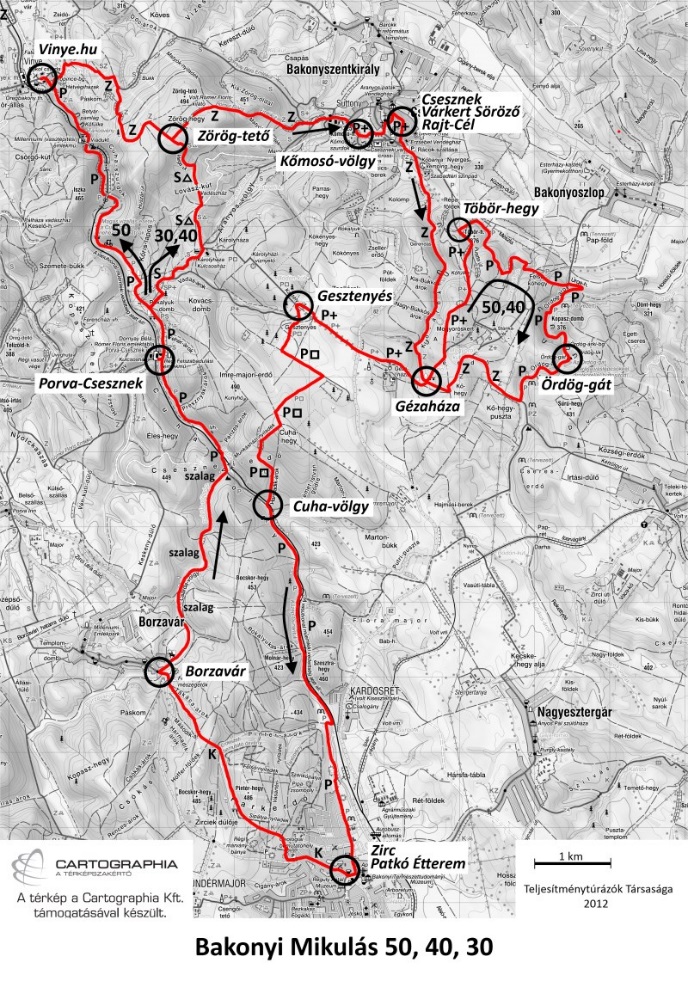 
Csesznek  Kô-árok  Gézaháza  Töbör-hegy  Ördög-árok  Gézaháza  Cuha-hegy  Cuha-völgy  Zirc  Borzavár  Csárda-völgy  Porva-Csesznek vá.  Lovász-kúti vadászház  Zörög-tető  Kômosó-völgy  Csesznek Csesznek, Várkert Söröző. (Wathay Ferenc u. 22.)
 7:00-8:00 óra  1500 Ft  42,2 km  920 m  11 óra  84,7  B51/11  56Figyelem! Az 50km-es táv elmaradása miatt -az MSTSZ-szel egyeztetve- az MSTSZ Nemzeti Bajnokság NB II. futama a Bakonyi Mikulás 40 km-es távja lesz!

Rajt saját idő terhére 9:00-ig.
GPS track letölthető (gpx), Itiner letölthető.
Csesznek  Kô-árok  Gézaháza  Cuha-hegy  Cuha-völgy  Zirc  Borzavár  Csárda-völgy  Porva-Csesznek vá.  Lovász-kúti vadászház  Zörög-tető  Kômosó-völgy  Csesznek Csesznek, Várkert Söröző. (Wathay Ferenc u. 22.)
 7:00-9:00 óra  1500 Ft  32,6 km  680 m  10 óra  65,5  C39/8  42,8Rajt saját idő terhére 9:30-ig.
GPS track letölthető (gpx), Itiner letölthető.
Csesznek  Töbör-hegy  Ördög-árok  Gézaháza  Gesztenyés  Zörög-tető  Kőmosó-völgy  Csesznek Csesznek, Várkert Söröző. (Wathay Ferenc u. 22.)
 7:00-9:00 óra  1000 Ft  18,75 km  500 m  6 óra  41,1  D23/5,5  26,3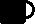 Rajt saját idő terhére 9:30-ig.
GPS track letölthető (gpx), Itiner letölthető.
.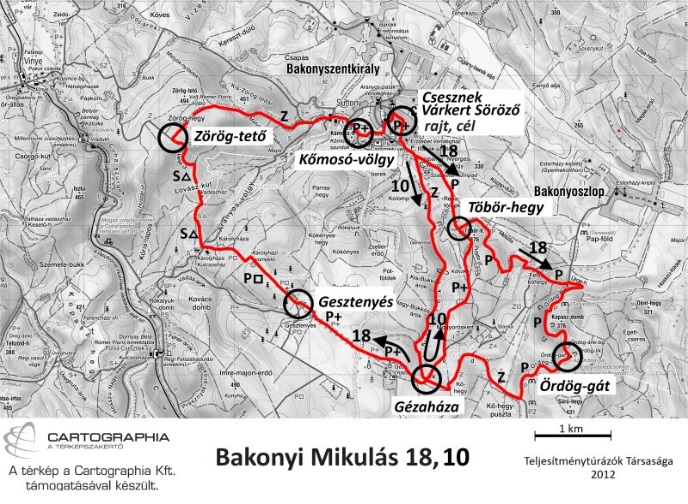 
Csesznek  Kő-árok  Gézaháza  Töbör-hegy  Csesznek Csesznek, Várkert Söröző. (Wathay Ferenc u. 22.)
 8:00-10:00 óra  1000 Ft  8,4 km  210 m  4 óra  20  E10/4  11,6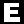 A 10km-es távot családi túrázóknak is ajánljuk!
GPS track letölthető (gpx), Itiner letölthető.
.

Minden távhoz:
(A távok, útvonal, rajt-célhely, stb. a 2012-2013-2014-2015-ös túráéval azonosak, változatlanok.)
A cseszneki rajt-célhely: Csesznek, Várkert Söröző. (Wathay Ferenc u. 22.), GPS: N47.35371 E17.88613.
Az autóval érkezőket kérjük, hogy a falu felső szélén, a temetővel szemben lévő parkolót használják! A rajt-célhely innen 500m gyalog, a piros kereszt jelzésen.
Autóbusszal érkezők számára a 82-es úton található Csesznek, Suttony megállóhely van a legközelebb, innen 1200m a rajt-cél hely, megközelítése a falu felé a zöld sáv majd a Wathay Ferenc utcán a piros sáv jelzésen.


TTT, MTSZ, TFSZ, MSTSZ tagoknak, Magyar Turista kártyával a nevezési díjból 100 Ft/fô, gyermekeknek 300 Ft/fő kedvezmény.
Hállássérültek és látássérültek, valamint kísérőik részére a nevezés ingyenes.

Szolgáltatások: Gézaházán a Mikulásnál édesség, Zircen pizzaszelet és tea, Porva-Csesznek vá.-n tea (saját poharat, bögrét hozz magaddal!), a Vinye.hu büfében tea, a célban tea és felvágottas szendvics.
Napnyugta 16 óra körül van, a hosszú távokon lámpa szükséges!

A túrák útvonala általában nehéz, téli terep, az 50-40-30-18 távok nehéz túrának számítanak! Az Ördög-árok kidőlt fákkal teli, többször kell a patakon átkelni vagy felmászni a meredek és csúszós hegyoldalba. A Cuha-völgyben is többször kell átkelni a patak gázlóin, ami csak bakancsban javasolt!
A kutyával történő teljesítést nem ajánljuk.
Aki feltétlenül a korábbi 20 vagy 17B(!) vagy 12 távok útvonalain szeretne túrázni, és ismeri(!) a korábbi évek útvonalait, annak lesz erre lehetősége, amennyiben jelzi a rajtban. (Nagyobb létszámú csoportos teljesítésnél előzetes jelentkezést kérünk email-ben, a túra előtti szerdáig.)

További szálláslehetőségek (egyénileg intézendő): www.csesznek.hu.
Térkép: a Bakony (észak) turistatérkép vagy Bakony turistakalauz (Cartographia).
Nevezési lap le- és kitölthető (ha kitöltve, kinyomtatva hozod, gyorsítod a nevezést)


EP. nyitvatartási idők:
Ellenőrzőpont - Nyitás - Zárás
Gézaháza 07:30 - 12:00
Töbör-hegy 07:15 - 13:00 - önkiszolgáló, szúróbélyegző
Ördög-gát 08:00 - 11:00
Gesztenyés 08:00 - 12:40
Cuha-völgy 08:30 - 13:00 - önkiszolgáló, szúróbélyegző
Zirc 09:30 - 14:30
Borzavár széle 10:00 - 15:30
Porva-Csesznek vá. 10:45 - 17:00
Vinye, Vinye.hu büfé 12:30 - 17:30
Zörög-hegy 09:15 - 18:00
Kőmosó-völgy 09:45 - 18:45 - önkiszolgáló, szúróbélyegző
Cél: Csesznek, Várkert 09:00 - 19:00

Az Országos Környezetvédelmi és Természetvédelmi Főfelügyelőség természetvédelmi engedélye (2016),
A Bakonyerdő Zrt. területhasználati engedélye (2016).
A VERGA Veszprémi Erdőgazdaság Zrt. területhasználati engedélye (2016).

A túrát a Cartographia Kft. a térképi anyagának használatával támogatta.
Köszönjük a következő vadásztársaságoknak, hogy a társas vadászataik időpontjait a Mikulás túra időpontjával összehangolták:
Cuhai Vén Róka Vadásztársaság, Hegyi Vadászok Vadásztársaság, Királykúti Vadásztársaság.Letöltések száma: 5838. Módosítva: 2016.12.02Ez a kiírás a TTT oldalának másolata és a TTT engedélyével készült.A túra kiírása a TTT honlapon: http://www.teljesitmenyturazoktarsasaga.hu/tura?id=6778 TúrabeszámolókAz általunk teljesített táv a 2007-es kiírásban szereplő 17-es táv megfelelője:
Csesznek  Kő-árok  Gézaháza  Gesztenyés   Cuha-hegy   Cuha-völgy  Zirc Csesznek, Várkert Söröző
 Zirc, Reguly Antal Általános Iskola (Köztársaság u. 3.)
 10:00-11:00 óra  600 Ft/fő  15.7 km  330 m  6 óra  MTSZ 34 pont  D20/5.5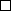 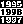 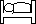 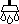 